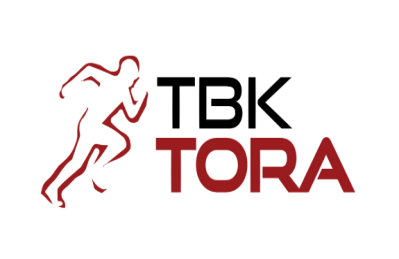               Výsledky  12. pretekov  zo dňa  9.novembra  2017 ( 1 míľa ) :PoradieMeno a PriezviskoKtg.ČasTibor HorváthAM5:29René MalýAM5:36Žofia NaňováGŽ5:36Tomáš GogaAM6:09Vojtech BošternákAM6:18Marián CabajBM6:19Nia VaculčiakováD26:25Krištof ŠipekAM6:26Milan Barányi  st.EM6:30Jozef TrsťanAM6:38Marek FogadaAM6:39Kamil GarayFM6:41ľubomíra GarayováKŽ6:44Radomír KlačanskýBM6:48Jozef LigockýAM6:48Matej ŠipekJun.6:49Miloš ToriškaFM6:50Rudolf PetrikovičFM6:54Štefan ValkoDM6:57Patrícia VargováGŽ7:00Iveta BilickáKŽ7:01Ján KrajčoCh27:04Ladislav CapayAM7:20Ivan Mikuláš st.FM7:39Linda ZaklasníkováGŽ8:06Daniel SegešCh18:16Alexander OravecAM8:17Agátka SegešováD18:43Ján KuššFM8:55Oľga BarányiováIŽ8:55Marianna KrajčováCHŽ9:16Lara SegešováD111:49